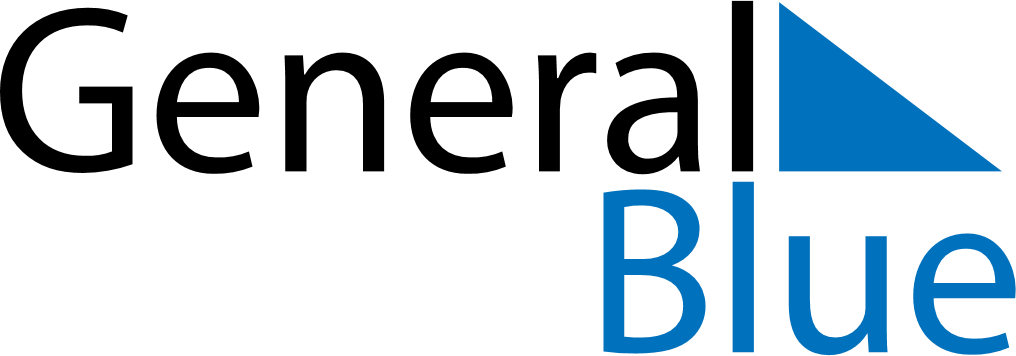 Monaco 2024 HolidaysMonaco 2024 HolidaysDATENAME OF HOLIDAYJanuary 1, 2024MondayNew Year’s DayJanuary 27, 2024SaturdaySaint Devota’s DayMarch 29, 2024FridayGood FridayMarch 31, 2024SundayEaster SundayApril 1, 2024MondayEaster MondayMay 1, 2024WednesdayLabour DayMay 9, 2024ThursdayAscension DayMay 20, 2024MondayWhit MondayMay 30, 2024ThursdayCorpus ChristiAugust 15, 2024ThursdayAssumptionNovember 1, 2024FridayAll Saints’ DayNovember 19, 2024TuesdayH.S.H. the Sovereign Prince’s DayDecember 8, 2024SundayImmaculate ConceptionDecember 25, 2024WednesdayChristmas Day